EDUCATIONPlease give details of any education or training you have undertaken including any professional accounting qualifications.EMPLOYMENT DETAILSAre you currently employed?		YES/NOPlease give details of all of your past employment, stating the most recent first.  This should also include voluntary work and placements you have undertaken.  Please also account for any gaps in your employment history.  Please continue on a separate sheet if required.Information in support of this application.You may find it useful to look at the advertisement, job description and person specification to see what we require.  Tell us about yourself and your experience in relation to the person specification requirements.ABOUT YOU….We want to get to know you, to help us do this, please use the guide below to tell us a bit more about yourself. How would your friends describe you?What are your hobbies and interests?What personal qualities do you have that you think would be useful in this job?What life experiences have you had that have made you the person you are today?About you cont....................REFERENCESWe require three written references before you commence employment.  Please give the names of two business referees (one of which should be your present or most recent employer, who had line management responsibility for you) and one other previous employer whom we may approach for a reference.  In addition to this, we require a character reference.  Please note that your character referee cannot be someone you are related to.  If there is any difficulty with providing a reference from any of these sources, this must be discussed at the first interview stage.Can we approach your current employer for a reference?	  YES/NOSOURCE OF APPLICATIONHow did you hear of this vacancy?	DECLARATION	I declare that the information given in this form is complete and accurate.  I understand that any false information 	or deliberate omissions will disqualify me from employment or may render me liable to summary dismissal.	I also understand and agree that there are times when this information may be required to be shared with a third 	party such as the Local Authority or Scottish Commission for the Regulation of Care.	I understand these details will be held in confidence by the Organisation in compliance with the Data Protection 	Act 1998.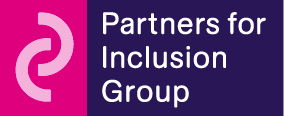 EMPLOYMENT APPLICATION FORMPARTNERS FOR INCLUSION GROUPEMPLOYMENT APPLICATION FORMPARTNERS FOR INCLUSION GROUPEMPLOYMENT APPLICATION FORMPARTNERS FOR INCLUSION GROUPEMPLOYMENT APPLICATION FORMPARTNERS FOR INCLUSION GROUPEMPLOYMENT APPLICATION FORMPARTNERS FOR INCLUSION GROUPEMPLOYMENT APPLICATION FORMPARTNERS FOR INCLUSION GROUPEMPLOYMENT APPLICATION FORMPARTNERS FOR INCLUSION GROUPEMPLOYMENT APPLICATION FORMPARTNERS FOR INCLUSION GROUPEMPLOYMENT APPLICATION FORMPARTNERS FOR INCLUSION GROUPEMPLOYMENT APPLICATION FORMPARTNERS FOR INCLUSION GROUP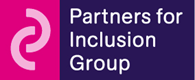 West Kirk, 84 Portland Street, Kilmarnock, Ayrshire, KA3 1AA Tel:  01563-825555, Fax: 01563-825556West Kirk, 84 Portland Street, Kilmarnock, Ayrshire, KA3 1AA Tel:  01563-825555, Fax: 01563-825556West Kirk, 84 Portland Street, Kilmarnock, Ayrshire, KA3 1AA Tel:  01563-825555, Fax: 01563-825556West Kirk, 84 Portland Street, Kilmarnock, Ayrshire, KA3 1AA Tel:  01563-825555, Fax: 01563-825556West Kirk, 84 Portland Street, Kilmarnock, Ayrshire, KA3 1AA Tel:  01563-825555, Fax: 01563-825556West Kirk, 84 Portland Street, Kilmarnock, Ayrshire, KA3 1AA Tel:  01563-825555, Fax: 01563-825556West Kirk, 84 Portland Street, Kilmarnock, Ayrshire, KA3 1AA Tel:  01563-825555, Fax: 01563-825556West Kirk, 84 Portland Street, Kilmarnock, Ayrshire, KA3 1AA Tel:  01563-825555, Fax: 01563-825556West Kirk, 84 Portland Street, Kilmarnock, Ayrshire, KA3 1AA Tel:  01563-825555, Fax: 01563-825556West Kirk, 84 Portland Street, Kilmarnock, Ayrshire, KA3 1AA Tel:  01563-825555, Fax: 01563-825556West Kirk, 84 Portland Street, Kilmarnock, Ayrshire, KA3 1AA Tel:  01563-825555, Fax: 01563-825556West Kirk, 84 Portland Street, Kilmarnock, Ayrshire, KA3 1AA Tel:  01563-825555, Fax: 01563-825556West Kirk, 84 Portland Street, Kilmarnock, Ayrshire, KA3 1AA Tel:  01563-825555, Fax: 01563-825556West Kirk, 84 Portland Street, Kilmarnock, Ayrshire, KA3 1AA Tel:  01563-825555, Fax: 01563-825556West Kirk, 84 Portland Street, Kilmarnock, Ayrshire, KA3 1AA Tel:  01563-825555, Fax: 01563-825556West Kirk, 84 Portland Street, Kilmarnock, Ayrshire, KA3 1AA Tel:  01563-825555, Fax: 01563-825556POSITION APPLIED FOR:POSITION APPLIED FOR:POSITION APPLIED FOR:POSITION APPLIED FOR:POSITION APPLIED FOR:POSITION APPLIED FOR: Head of Finance and ICT Head of Finance and ICT Head of Finance and ICT Head of Finance and ICT Head of Finance and ICT Head of Finance and ICT Head of Finance and ICT Head of Finance and ICT Head of Finance and ICT Head of Finance and ICTREFERENCE CODE FROM ADVERTISEMENT: ______________________________________FULL TIME / PART TIME WORK (PLEASE SPECIFY): _________________________________REFERENCE CODE FROM ADVERTISEMENT: ______________________________________FULL TIME / PART TIME WORK (PLEASE SPECIFY): _________________________________REFERENCE CODE FROM ADVERTISEMENT: ______________________________________FULL TIME / PART TIME WORK (PLEASE SPECIFY): _________________________________REFERENCE CODE FROM ADVERTISEMENT: ______________________________________FULL TIME / PART TIME WORK (PLEASE SPECIFY): _________________________________REFERENCE CODE FROM ADVERTISEMENT: ______________________________________FULL TIME / PART TIME WORK (PLEASE SPECIFY): _________________________________REFERENCE CODE FROM ADVERTISEMENT: ______________________________________FULL TIME / PART TIME WORK (PLEASE SPECIFY): _________________________________REFERENCE CODE FROM ADVERTISEMENT: ______________________________________FULL TIME / PART TIME WORK (PLEASE SPECIFY): _________________________________REFERENCE CODE FROM ADVERTISEMENT: ______________________________________FULL TIME / PART TIME WORK (PLEASE SPECIFY): _________________________________REFERENCE CODE FROM ADVERTISEMENT: ______________________________________FULL TIME / PART TIME WORK (PLEASE SPECIFY): _________________________________REFERENCE CODE FROM ADVERTISEMENT: ______________________________________FULL TIME / PART TIME WORK (PLEASE SPECIFY): _________________________________REFERENCE CODE FROM ADVERTISEMENT: ______________________________________FULL TIME / PART TIME WORK (PLEASE SPECIFY): _________________________________REFERENCE CODE FROM ADVERTISEMENT: ______________________________________FULL TIME / PART TIME WORK (PLEASE SPECIFY): _________________________________REFERENCE CODE FROM ADVERTISEMENT: ______________________________________FULL TIME / PART TIME WORK (PLEASE SPECIFY): _________________________________REFERENCE CODE FROM ADVERTISEMENT: ______________________________________FULL TIME / PART TIME WORK (PLEASE SPECIFY): _________________________________REFERENCE CODE FROM ADVERTISEMENT: ______________________________________FULL TIME / PART TIME WORK (PLEASE SPECIFY): _________________________________REFERENCE CODE FROM ADVERTISEMENT: ______________________________________FULL TIME / PART TIME WORK (PLEASE SPECIFY): _________________________________The following information will be treated in the strictest confidence.The following information will be treated in the strictest confidence.The following information will be treated in the strictest confidence.The following information will be treated in the strictest confidence.The following information will be treated in the strictest confidence.The following information will be treated in the strictest confidence.The following information will be treated in the strictest confidence.The following information will be treated in the strictest confidence.The following information will be treated in the strictest confidence.The following information will be treated in the strictest confidence.The following information will be treated in the strictest confidence.The following information will be treated in the strictest confidence.The following information will be treated in the strictest confidence.The following information will be treated in the strictest confidence.The following information will be treated in the strictest confidence.The following information will be treated in the strictest confidence.PERSONALPERSONALPERSONALPERSONALPERSONALPERSONALPERSONALPERSONALPERSONALPERSONALPERSONALPERSONALPERSONALPERSONALPERSONALPERSONAL(Please complete this section in BLOCK CAPITALS)(Please complete this section in BLOCK CAPITALS)(Please complete this section in BLOCK CAPITALS)(Please complete this section in BLOCK CAPITALS)(Please complete this section in BLOCK CAPITALS)(Please complete this section in BLOCK CAPITALS)(Please complete this section in BLOCK CAPITALS)(Please complete this section in BLOCK CAPITALS)(Please complete this section in BLOCK CAPITALS)(Please complete this section in BLOCK CAPITALS)(Please complete this section in BLOCK CAPITALS)(Please complete this section in BLOCK CAPITALS)(Please complete this section in BLOCK CAPITALS)(Please complete this section in BLOCK CAPITALS)(Please complete this section in BLOCK CAPITALS)(Please complete this section in BLOCK CAPITALS)Surname:First Name(s):First Name(s):First Name(s):First Name(s):Address:Postcode:Postcode:Contact Tel. No:Contact Tel. No:Contact Tel. No:Contact Tel. No:Contact Tel. No:Contact Tel. No:Contact Tel. No:Mobile Number:Mobile Number:Mobile Number:Mobile Number:Mobile Number:Mobile Number:Mobile Number:Mobile Number:Mobile Number:Full Driving Licence:Full Driving Licence:Full Driving Licence:Full Driving Licence:YES/NOYES/NOYES/NOYES/NOEndorsements:Endorsements:Endorsements:Endorsements:Endorsements:Endorsements:Endorsements:*YES/NO* If YES, please give further details including dates.* If YES, please give further details including dates.* If YES, please give further details including dates.* If YES, please give further details including dates.* If YES, please give further details including dates.* If YES, please give further details including dates.* If YES, please give further details including dates.* If YES, please give further details including dates.Are you involved in any activity which might limit your availability to work or your working hours e.g. local government?Are you involved in any activity which might limit your availability to work or your working hours e.g. local government?Are you involved in any activity which might limit your availability to work or your working hours e.g. local government?Are you involved in any activity which might limit your availability to work or your working hours e.g. local government?Are you involved in any activity which might limit your availability to work or your working hours e.g. local government?Are you involved in any activity which might limit your availability to work or your working hours e.g. local government?Are you involved in any activity which might limit your availability to work or your working hours e.g. local government?Are you involved in any activity which might limit your availability to work or your working hours e.g. local government?Are you involved in any activity which might limit your availability to work or your working hours e.g. local government?Are you involved in any activity which might limit your availability to work or your working hours e.g. local government?Are you involved in any activity which might limit your availability to work or your working hours e.g. local government?Are you involved in any activity which might limit your availability to work or your working hours e.g. local government?Are you involved in any activity which might limit your availability to work or your working hours e.g. local government?YES/NOYES/NOYES/NOIf YES, please give full details.If YES, please give full details.If YES, please give full details.If YES, please give full details.If YES, please give full details.Are you subject to any restrictions or covenants which might restrict your working activities?Are you subject to any restrictions or covenants which might restrict your working activities?Are you subject to any restrictions or covenants which might restrict your working activities?Are you subject to any restrictions or covenants which might restrict your working activities?Are you subject to any restrictions or covenants which might restrict your working activities?Are you subject to any restrictions or covenants which might restrict your working activities?Are you subject to any restrictions or covenants which might restrict your working activities?Are you subject to any restrictions or covenants which might restrict your working activities?Are you subject to any restrictions or covenants which might restrict your working activities?Are you subject to any restrictions or covenants which might restrict your working activities?Are you subject to any restrictions or covenants which might restrict your working activities?Are you subject to any restrictions or covenants which might restrict your working activities?Are you subject to any restrictions or covenants which might restrict your working activities?YES/NOYES/NOYES/NOIf YES, please give full detailsIf YES, please give full detailsIf YES, please give full detailsIf YES, please give full detailsIf YES, please give full detailsAre you willing to work overtime and weekends as required?Are you willing to work overtime and weekends as required?Are you willing to work overtime and weekends as required?Are you willing to work overtime and weekends as required?Are you willing to work overtime and weekends as required?Are you willing to work overtime and weekends as required?Are you willing to work overtime and weekends as required?Are you willing to work overtime and weekends as required?Are you willing to work overtime and weekends as required?Are you willing to work overtime and weekends as required?Are you willing to work overtime and weekends as required?Are you willing to work overtime and weekends as required?Are you willing to work overtime and weekends as required?YES/NOYES/NOYES/NOPlease give details of any hours which you would not wish to work: Please give details of any hours which you would not wish to work: Please give details of any hours which you would not wish to work: Please give details of any hours which you would not wish to work: Please give details of any hours which you would not wish to work: Please give details of any hours which you would not wish to work: Please give details of any hours which you would not wish to work: Please give details of any hours which you would not wish to work: Please give details of any hours which you would not wish to work: Have you ever worked for this Organisation before?Have you ever worked for this Organisation before?Have you ever worked for this Organisation before?Have you ever worked for this Organisation before?Have you ever worked for this Organisation before?Have you ever worked for this Organisation before?Have you ever worked for this Organisation before?Have you ever worked for this Organisation before?Have you ever worked for this Organisation before?Have you ever worked for this Organisation before?Have you ever worked for this Organisation before?Have you ever worked for this Organisation before?Have you ever worked for this Organisation before?YES/NOYES/NOYES/NOIf YES, please give full detailsIf YES, please give full detailsIf YES, please give full detailsIf YES, please give full detailsIf YES, please give full detailsIf YES, please give full detailsIf YES, please give full detailsIf YES, please give full detailsIf YES, please give full detailsIf YES, please give full detailsIf YES, please give full detailsIf YES, please give full detailsIf YES, please give full detailsIf YES, please give full detailsIf YES, please give full detailsIf YES, please give full detailsHave you applied for employment with this Organisation before?Have you applied for employment with this Organisation before?Have you applied for employment with this Organisation before?Have you applied for employment with this Organisation before?Have you applied for employment with this Organisation before?Have you applied for employment with this Organisation before?Have you applied for employment with this Organisation before?Have you applied for employment with this Organisation before?Have you applied for employment with this Organisation before?Have you applied for employment with this Organisation before?Have you applied for employment with this Organisation before?Have you applied for employment with this Organisation before?Have you applied for employment with this Organisation before?YES/NOYES/NOYES/NODo you need a work permit to take up employment in the ?Do you need a work permit to take up employment in the ?Do you need a work permit to take up employment in the ?Do you need a work permit to take up employment in the ?Do you need a work permit to take up employment in the ?Do you need a work permit to take up employment in the ?Do you need a work permit to take up employment in the ?Do you need a work permit to take up employment in the ?Do you need a work permit to take up employment in the ?Do you need a work permit to take up employment in the ?Do you need a work permit to take up employment in the ?Do you need a work permit to take up employment in the ?Do you need a work permit to take up employment in the ?YES/NOYES/NOYES/NOCountry of birth:Country of birth:How much notice are you required to give to your current employer?How much notice are you required to give to your current employer?How much notice are you required to give to your current employer?How much notice are you required to give to your current employer?How much notice are you required to give to your current employer?How much notice are you required to give to your current employer?How much notice are you required to give to your current employer?How much notice are you required to give to your current employer?How much notice are you required to give to your current employer?How much notice are you required to give to your current employer?Course / QualificationDate AwardedName of current or last employer:Name of current or last employer:Name of current or last employer:Name of current or last employer:Name of current or last employer:Address:Telephone No:Telephone No:Nature of business:Nature of business:Nature of business:Job title and a brief description of your duties:Job title and a brief description of your duties:Job title and a brief description of your duties:Job title and a brief description of your duties:Job title and a brief description of your duties:Job title and a brief description of your duties:Length of Service:Length of Service:Length of Service:Length of Service:From:From:From:To:Name and address of employerDatesFrom - toPosition held/main dutiesReason for leavingSkills and AbilitiesKnowledge and ExperiencePersonal SkillsCURRENT OR MOST RECENT EMPLOYER REFEREE PREVIOUS EMPLOYER REFEREEName:Name:Position:Position:Address:Address:Tel. No:Tel. No:CHARACTER REFEREE Name:Relationship:Address:Tel. No: